Dear Parish Family,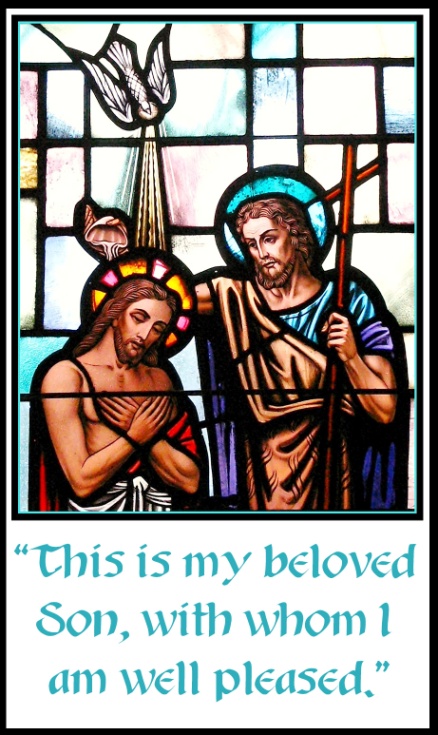 Today we celebrate the Feast of the Baptism of the Lord.  The baptism of Jesus marked the beginning of his public ministry.  Today also marks the end of the Liturgical Season of Christmas. Tomorrow begins Week 1 of Ordinary Time.  During Ordinary Time, the Church celebrates the mystery of Christ in all its fullness.  During Ordinary Time, green is the liturgical color, the color of hope.    This weekend at the 9:30 a.m. Mass we welcome our 26 candidates for First Eucharist and their families as we celebrate their Rite of Enrollment in First Eucharist preparation.  Please pray for these children and their families as they begin preparation for First Eucharist.Saturday begins the Week of Prayer for Christian Unity (January 18-25).  Traditionally January 18 was the Feast of the Chair of St. Peter at Rome.  January 25 was and is the Feast of the Conversion of St. Paul.  The theme for 2020 is “They Showed Us Unusual Kindness”(cf. Acts 28:2). According to the Greymoor Ecumenical and Interreligious Institute, it is unusual kindness in dialogue that leads to growth in unity “in a world where separation and division hinder the quest for Christian Unity.”As I mentioned last Sunday, Fr. Jerry Kirkhoff died on Monday, December 30, and was buried on Monday, January 6.  Although he grew up in St. Philip’s, he had a lot of ties to Little Flower.  His family moved from St. Philip’s to 12th and Wallace.  During his diaconate summer (1968), he did a lot of ministry here at Little Flower.  He was ordained May 24, 1969 and celebrated his First Mass at St. Philip’s.  He served as a full-time instructor at Scecina Memorial High School from 1973 to 1978.  When he lived at Scecina, he often helped here at Little Flower on weekends.  From 1978 to 1985, he served as pastor of St. Philip Neri parish.  Most of this time, he also served as the Dean of the East Deanery.  He later served as pastor of St. Jude, St. Pius X, and Good Shepherd.  When he retired from parish ministry in 2014, he continued as director of the Archdiocesan Mission Office and Society for the Propagation of the Faith, and vicar for advocacy for priests.  Please pray for Fr. Jerry and for his family in this time of loss.As I mentioned a few weeks ago, we now have a supply of low gluten hosts available.  If you need a low gluten host, please contact me so that we can determine how best to make them available to you at Mass.Have a wonderful week.fr. bobLittle Flower School Open House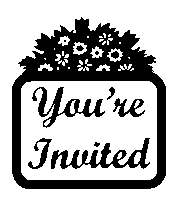 Little Flower Catholic School, the largest ministry of our parish, is celebrating an Open House on Sunday, January 26 from 10:30 a.m. - Noon.  We invite ALL parishioners to come and see the great work that is taking place in your school.  If you have school age children, please consider what a Little Flower Catholic education can provide your children. If you have friends or family, please invite them to visit.  Come and meet our teachers, tour the building (tours available continuously throughout), and share in the successes of your parish school.Little Flower and the Society of St. Vincent De Paul would like to give everyone a big Thank You for donating food and presents during  Thanksgiving and Christmas.  We gave 75 bags of food at Thanksgiving. We helped 58 families at Christmas and 45 nursing home gifts. This was all due to the generosity of our parish families who took tags from the Giving Trees. The families were very thankful. God bless all of you!  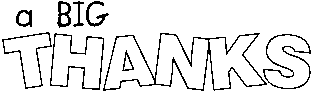 We extend our condolences to Jim and Jodi Erlenbaugh, Julie Wallpe, Jeff and Polly Erlenbaugh, and Jessica and Cory Freudenstein on the death of Jodi’s sister, Julie’s and Jeff’s aunt and Jessica’s great aunt, Jeanette L. Kenter, who passed away on December 21 and whose funeral liturgy was held on December 27 at St. Roch.  We also extend our sympathy to Diana and Jerry Martin, Michele and Joe Cougan, and Lisa Hammond on the death of Diana’s, Michele’s, and Lisa’s parents, John and Elizabeth Roseman, who passed away on December 23 and December 25 respectively.  Their funeral liturgies were celebrated at St. Philip Neri on January 11.  Please keep all of these families in your thoughts and prayers during this difficult time.  May God welcome Jeanette, John, and Elizabeth into his eternal glory.  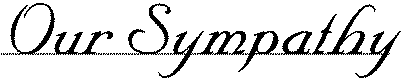 THANK YOU: This bulletin is furnished to the Parish without charge.  The advertisements that appear completely defray all publishing costs with which the church would otherwise be burdened.  Please patronize these sponsors as a thank you for their kind generosity.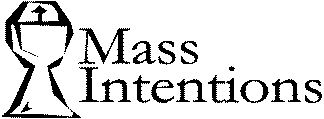 For the Week of January 13 – 19, 2020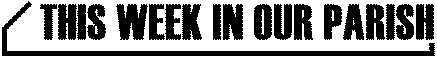 January 12 - 19, 2020The Parish Office will be closed on Monday, January 20, in recognition of Martin Luther King Day. Our next session will meet after the 6 p.m. Mass on January 26, 2020 in the Parish Center until 8:30 p.m. Please be sure to complete the crossword puzzles on page 28 and 55.  We will check and discuss both in class!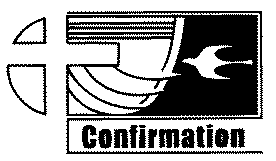 Please keep our ill and homebound parishioners in your thoughts and prayers, especially the following people who have requested prayers for various reasons:  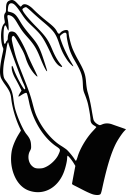 Bill Ajamie, Karen Ajamie, Esther Capps, Rita Foley, Ed Galluzzi, Roberta Galluzzi, Gene Miller, Joe Swift,  Dave Parris, Denice Rose, Martha Haddin, Gary Walters, Haydee Gloria, Mary Shea, Charles Aughe, Barbara Spellman, Fr. Paul Koetter, Margie Greene, Pat Sweeney. If you get a chance, please send them a card or a note. It will really brighten their day. This week we especially want to remember:Pat Sweeney1101 N. Routiers Ave., Indianapolis, IN 46229If you or someone in your family is ill or serving our country and would like their name listed in the bulletin so others can pray for them, please contact Peggy Clegg at 317-357-8352 or pclegg@littleflowerparish.org.The next issue of the parish newsletter, “The Little Flower Garden” will be distributed in mid-February. Any news or photos you have to share about Little Flower parishioners, ministries, or activities should be sent to the parish office (or dropped in the offering basket) by Thursday, January 16. You may also e-mail items to lfparishnews@yahoo.com.Our Lady of Lourdes is sponsoring a “Lunch and Learn” on Thursday, January 16, at 12:00 p.m. in Bernadette Hall.  (Note: the Adventuresome Group will not meet in January.) Associates from Irvington Wellness will teach laughter yoga and also introduce some other classes that seniors might be interested in attending.   Please contact Peggy Clegg at 317-357-8352 or pclegg@littleflowerparish.org by Monday, January 13, if you plan on attending.   See the attached flyer for more information. 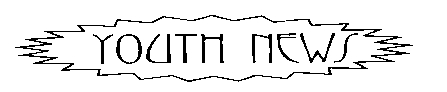 (grades 8 thru 12)Youth Choir – New Members are always welcome!Sunday, January 19     No practice this month! 	Sunday, January 26    Meet at 5:00 p.m. to sing 6:00 p.m. Mass 	Sunday, February 2    Meet at 5:00 p.m. to sing 6:00 p.m. Mass 	PLEASE CONSIDER REMEMBERINGLITTLE FLOWER PARISH AND SCHOOLIN YOUR ESTATE PLANNING.Annual financial statements will be prepared and mailed no later than January 25. Statements for Christ our Hope United Catholic Appeal will be mailed by the Archdiocese. Statements for school annual fund will be separate from the statements for the regular parish donations.Altar Servers, Eucharistic Ministers & LectorsA new schedule will be coming out soon for March, April, and May.  If you have away dates or changes in your profile please let us know. Altar Servers please contact Lisa Gibbons at lgibbons@littleflowerparish.org or 317-658-6550.Eucharistic Ministers please contact Ron Sharp at duvkote@aol.com  or leave a message at 317-356-3488.Lectors please contact Diane Sharp at dmsharp02@aol.com or leave a message at 317-356-3488.The deadline date is February 7. Thank you for your service in this ministry.St. Paul’s Letter to the Romans Bible StudyLooking for a way to fulfill your Stewardship of Time Commitment and become closer to God through the Bible? Join us as we travel the Romans Road with St. Paul in his Letter to the Romans, one of the most important documents of the Church. The study is eight Monday evenings from 7:00 - 8:30 p.m. beginning January 13, 2020, in the school cafeteria. Materials (workbook) are $25.00.  This study is through Ascension Press. To get a preview go to: www.ascensionpress.com/collections/romans-the-gospel-of-salvation.It is also an interesting way to get to know fellow parishioners!Babysitting is available. To register call or text CacDiehr at 317-501-0060, or email  cac.diehr@gmail.com.  Invite your friends, neighbors, and family members.  All are welcome!On Thursday, February 13 there will be a Stop the Bleed class at 7:00 p.m. in the Parish Center.  This class is to prepare anyone to assist in the event of a medical emergency in which someone is severely bleeding.  Anyone is welcome to attend this class but it would be especially beneficial to those involved in youth sports, ushers, greeters, or volunteers in school.   Please e-mail or call Peggy Clegg at 317-357-8352 or pclegg@littleflowerparish.org if you plan to attend.  A count is needed so that Emergency Medical Services can provide enough teachers for this class.  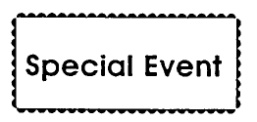 Ladies Club NewsJoin the Ladies Club Thursday, February 6, for a fun evening of art and wine (or just critique the artist’s attempt to create, and visit no pressure!)  Business meeting will begin at 7 p.m.  Wine and Canvas will begin around 7:30 p.m.  Angel Adore will lead the art experience.  Cost is $10 per artist. Please RSVP if you plan to participate in the painting so we will have enough supplies. Text 317-918-0997 or email moodyak1@yahoo.comm by January 31. The Little Flower Ladies Club is sponsoring an evening at Beef and Boards Thursday evening, February 20, to see Saturday Night Fever. Ticket information and order forms are at all doors. Seating is limited, so get your orders in by January 20 including payment. Checks may be made payable to LF Ladies Club.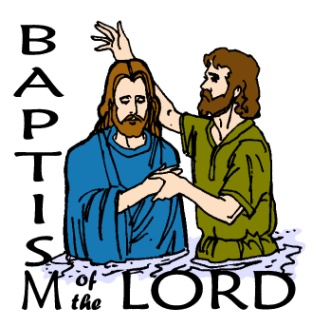 The next Baptism Preparation Class is Monday, February 3, at 7:00 p.m. in the Parish Center.  This class is required for parents who are requesting baptism for their child and have not previously attended a preparation class. Please call the parish center at 317-357-8352 to let us know you plan to attend. Plan ahead, as the next class will not take place until April.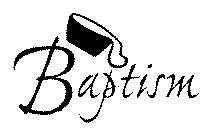 FESTIVAL NEWSSummerfest 2020 – May 29, 30, and 31Holy cow, can it be??  SUMMERFEST 2020 planning will begin soon!  A kick off meeting will be held on Wednesday, January 29, at 6:00 p.m. in the Parish Center for those who are willing to be part of the parish festival leadership team. Call Angie at 317-357-8352 or email amackell@littleflowerparish.org with questions.YOUR ACTION REQUIRED! If you plan to volunteer in any gaming capacity at this year’s summer festival, we need your help now! This includes anyone working/selling at Bingo, Monte Carlo, Adult Games, Pull Tabs/Tip Boards, Main Raffle, and/or any special raffles.In order to comply with State Gaming Commission requirements, we need to provide a complete list of volunteer information.  Please send the following information to sclegg@littleflowerparish.org, with a subject lint of “Festival Worker Information” by January 31:Legal NameDate of BirthDriver’s License or State ID NumberComplete Home AddressDaytime Telephone NumberIf you sent us your information last year, and nothing has changed, you don’t need to send again.IF NOT, PLEASE SEND IT RIGHT AWAY SO WE CAN GET THE NECESSARY PAPERWORK FILED. If you are not sure if you submitted it previously, please send now it so we can make sure you are on the list. If you do not have email, you may write down the information and leave it at the parish office or place it in the collection. THANK YOU IN ADVANCE!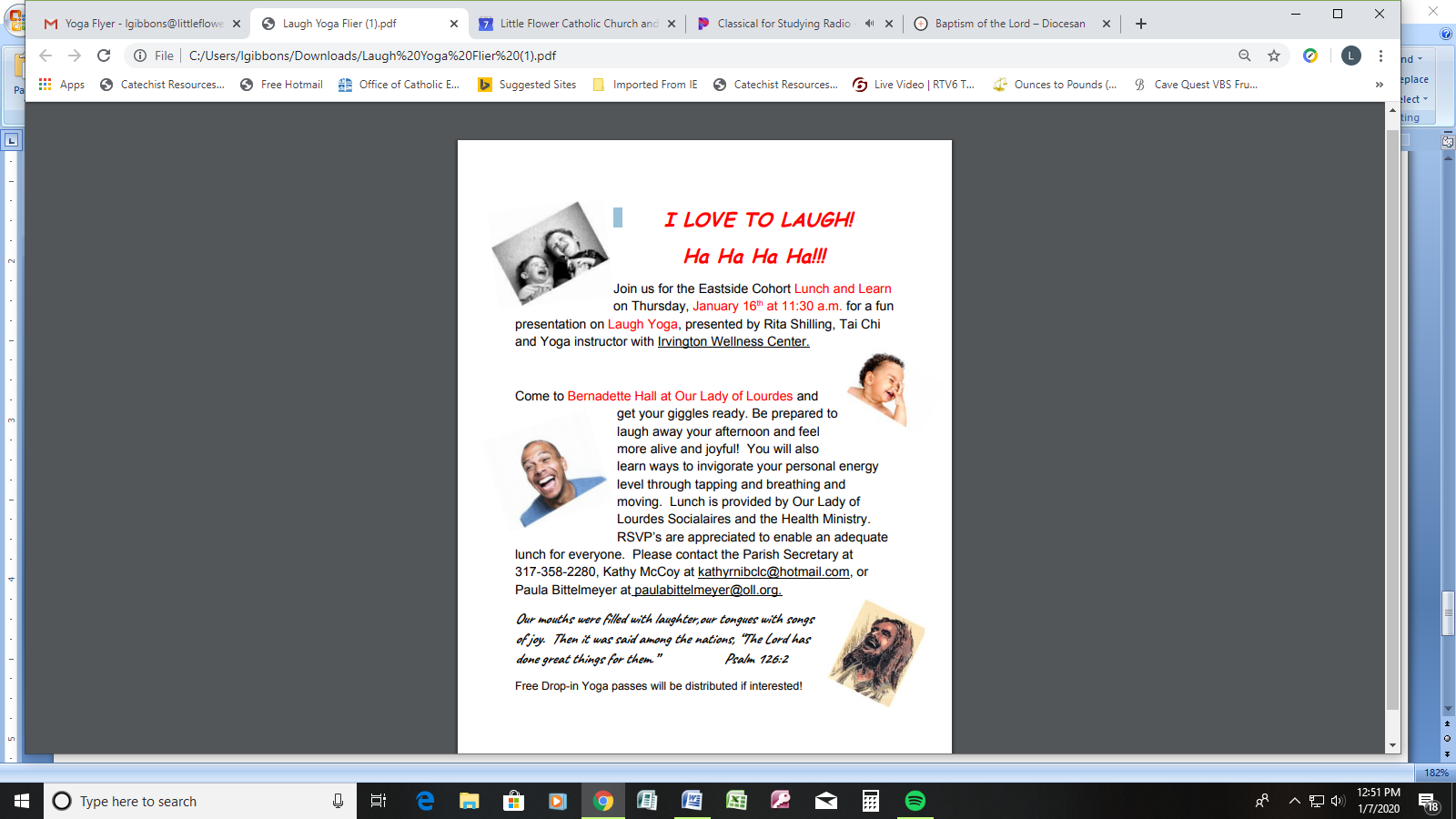 13JanuaryMonday 5:30 p.m.Barry Jeffries14JanuaryTuesday 5:30 p.m.Mary Sharp by Diane and Ron Sharp15JanuaryWednesday 5:30 p.m.For the Intentions of Bobbie Lawless by Friends16JanuaryThursday 1:30 p.m.Green Briar – Margaret Monahan 5:30 p.m.Communion Service17JanuaryFriday8:30 a.m.Katie White by Family and Friends5:30 p.m.Communion Service18JanuarySaturday – Vigil of The 3rd Sunday in Ordinary Time5:00 p.m.Mary Margaret and Gerald Kelly by the Kelly Family12JanuarySunday – The Third Sunday in Ordinary Time9:30 a.m.Dottie Spalding by Ladies Club6:00 p.m.For the PeopleDAYROOMTIMEGROUPSundayBlood Pressure Check after all Masses  Blood Pressure Check after all Masses  Blood Pressure Check after all Masses  Church9:30 a.m.Children’s LiturgyChurch9:30 a.m.Rite of Enrollment for First EucharistSchool10:30 a.m.Religious EdDuffey Hall10:30 a.m.Coffee and DonutsSt. Patrick7:00 p.m.Young Adult Bible StudyMondaySt. Patrick1:30 p.m.SVDPScout Room & Holy Family6:00 p.m.Cub Scouts St. Therese6:30 p.m.Soul CoreDuffey Hall7:00 p.m.Bible StudyTuesdaySt. Therese9:30 a.m.Legion of MaryChurch7:00 p.m.Adult ChoirSt. Therese7:00 p.m.RCIAGym7:30 p.m.LFACWednesdaySt. Patrick6:00 p.m.Finance CouncilDuffey Hall7:00 p.m.Men’s ClubThursdaySt. Partick6:30 p.m.Ministry Leaders DinnerSt. Therese8:00 p.m.AASaturdayNew Parishioner Registration after all Masses. New Parishioner Registration after all Masses. New Parishioner Registration after all Masses. SundayChurch9:30 a.m.Children’s LiturgySchool10:30 a.m.Religious EdDuffey Hall10:30 a.m.Coffee and DonutsSchool10:30 a.m.RCIA for Children St. Patrick7:00 p.m.Young Adult Bible StudySTEWARDSHIP CORNER  Your Gifts of TreasureSTEWARDSHIP CORNER  Your Gifts of TreasureWeekly Budget Goal$           13,550.00      Collection of December 28 and 29    $           14,557.18         Electronic Contributions 12/23 – 12/27$             2,971.91       Collection of January 4 and 5    $           12,163.63      Electronic Contributions 12/30 – 1/3$             9,329.41 Fiscal Year 2019-2020 Actual $         361,771.66Fiscal Year 2019-2020 Budget $         379,400.00  Fiscal Year 2019-2020 YTD DEFICIT$         - 17,628.34 Home Improvement FundHome Improvement FundNovember Contributions$       1,822.55December Contributions $       2,194.64January Contributions (to date)$          987.91Gifts to deficit reduction (to date)                   $           7,430.00(These gifts have been added to the regular collection figures above.)Gifts to deficit reduction (to date)                   $           7,430.00(These gifts have been added to the regular collection figures above.)Untied Catholic Appeal(gifts processed as of 12/19)Parish Goal                                                                        $55,359.00# of gifts received or pledged                                                      112 Amount of gifts received of pledged                               $23,731.00Untied Catholic Appeal(gifts processed as of 12/19)Parish Goal                                                                        $55,359.00# of gifts received or pledged                                                      112 Amount of gifts received of pledged                               $23,731.00